提醒的話：1. 請同學詳細填寫，這樣老師較好做統整，學弟妹也較清楚你提供的意見，謝謝！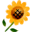 2. 甄選學校、科系請填全名；甄選方式與過程內容書寫不夠請續寫背面。         3. 可直接上輔導處網站https://sites.google.com/a/yphs.tw/yphsc/「甄選入學」區下載本表格，    以電子檔郵寄至yphs316@gmail.com信箱，感謝你！　　　　　              甄選學校甄選學校淡江大學淡江大學淡江大學淡江大學甄選學系甄選學系國際企業學系英文組國際企業學系英文組學生學測分數國英數社自總■大學個人申請□科技校院申請入學□軍事校院■大學個人申請□科技校院申請入學□軍事校院■大學個人申請□科技校院申請入學□軍事校院□正取■備取□未錄取□正取■備取□未錄取學測分數1312810851■大學個人申請□科技校院申請入學□軍事校院■大學個人申請□科技校院申請入學□軍事校院■大學個人申請□科技校院申請入學□軍事校院□正取■備取□未錄取□正取■備取□未錄取甄選方式與過程■面試佔(  30 　%)一、形式：（教授：學生）人數=（ 3 ： 4 ），方式：抽一個句子表達想法三分鐘,再對另一個人的句子表達想法一分鐘二、題目：→全程英文喔←系網有公布所有句子■備審資料佔(  40   %)   或  □術科實作佔(     %)  或  □筆試佔(     %)■其他佔(  30   %)請註明其他方式，如：小論文學測成績■面試佔(  30 　%)一、形式：（教授：學生）人數=（ 3 ： 4 ），方式：抽一個句子表達想法三分鐘,再對另一個人的句子表達想法一分鐘二、題目：→全程英文喔←系網有公布所有句子■備審資料佔(  40   %)   或  □術科實作佔(     %)  或  □筆試佔(     %)■其他佔(  30   %)請註明其他方式，如：小論文學測成績■面試佔(  30 　%)一、形式：（教授：學生）人數=（ 3 ： 4 ），方式：抽一個句子表達想法三分鐘,再對另一個人的句子表達想法一分鐘二、題目：→全程英文喔←系網有公布所有句子■備審資料佔(  40   %)   或  □術科實作佔(     %)  或  □筆試佔(     %)■其他佔(  30   %)請註明其他方式，如：小論文學測成績■面試佔(  30 　%)一、形式：（教授：學生）人數=（ 3 ： 4 ），方式：抽一個句子表達想法三分鐘,再對另一個人的句子表達想法一分鐘二、題目：→全程英文喔←系網有公布所有句子■備審資料佔(  40   %)   或  □術科實作佔(     %)  或  □筆試佔(     %)■其他佔(  30   %)請註明其他方式，如：小論文學測成績■面試佔(  30 　%)一、形式：（教授：學生）人數=（ 3 ： 4 ），方式：抽一個句子表達想法三分鐘,再對另一個人的句子表達想法一分鐘二、題目：→全程英文喔←系網有公布所有句子■備審資料佔(  40   %)   或  □術科實作佔(     %)  或  □筆試佔(     %)■其他佔(  30   %)請註明其他方式，如：小論文學測成績■面試佔(  30 　%)一、形式：（教授：學生）人數=（ 3 ： 4 ），方式：抽一個句子表達想法三分鐘,再對另一個人的句子表達想法一分鐘二、題目：→全程英文喔←系網有公布所有句子■備審資料佔(  40   %)   或  □術科實作佔(     %)  或  □筆試佔(     %)■其他佔(  30   %)請註明其他方式，如：小論文學測成績■面試佔(  30 　%)一、形式：（教授：學生）人數=（ 3 ： 4 ），方式：抽一個句子表達想法三分鐘,再對另一個人的句子表達想法一分鐘二、題目：→全程英文喔←系網有公布所有句子■備審資料佔(  40   %)   或  □術科實作佔(     %)  或  □筆試佔(     %)■其他佔(  30   %)請註明其他方式，如：小論文學測成績■面試佔(  30 　%)一、形式：（教授：學生）人數=（ 3 ： 4 ），方式：抽一個句子表達想法三分鐘,再對另一個人的句子表達想法一分鐘二、題目：→全程英文喔←系網有公布所有句子■備審資料佔(  40   %)   或  □術科實作佔(     %)  或  □筆試佔(     %)■其他佔(  30   %)請註明其他方式，如：小論文學測成績■面試佔(  30 　%)一、形式：（教授：學生）人數=（ 3 ： 4 ），方式：抽一個句子表達想法三分鐘,再對另一個人的句子表達想法一分鐘二、題目：→全程英文喔←系網有公布所有句子■備審資料佔(  40   %)   或  □術科實作佔(     %)  或  □筆試佔(     %)■其他佔(  30   %)請註明其他方式，如：小論文學測成績■面試佔(  30 　%)一、形式：（教授：學生）人數=（ 3 ： 4 ），方式：抽一個句子表達想法三分鐘,再對另一個人的句子表達想法一分鐘二、題目：→全程英文喔←系網有公布所有句子■備審資料佔(  40   %)   或  □術科實作佔(     %)  或  □筆試佔(     %)■其他佔(  30   %)請註明其他方式，如：小論文學測成績■面試佔(  30 　%)一、形式：（教授：學生）人數=（ 3 ： 4 ），方式：抽一個句子表達想法三分鐘,再對另一個人的句子表達想法一分鐘二、題目：→全程英文喔←系網有公布所有句子■備審資料佔(  40   %)   或  □術科實作佔(     %)  或  □筆試佔(     %)■其他佔(  30   %)請註明其他方式，如：小論文學測成績心得與建議◎備審資料製作建議：  由於不限字數,比重又重,所以把有關經驗都寫上吧!附上活動照片◎整體準備方向與建議：  英講不一定要非常流利,但一定要咬字清楚夠大聲,表達對句子的想法可以舉例,不要離題什麼都好◎備審資料製作建議：  由於不限字數,比重又重,所以把有關經驗都寫上吧!附上活動照片◎整體準備方向與建議：  英講不一定要非常流利,但一定要咬字清楚夠大聲,表達對句子的想法可以舉例,不要離題什麼都好◎備審資料製作建議：  由於不限字數,比重又重,所以把有關經驗都寫上吧!附上活動照片◎整體準備方向與建議：  英講不一定要非常流利,但一定要咬字清楚夠大聲,表達對句子的想法可以舉例,不要離題什麼都好◎備審資料製作建議：  由於不限字數,比重又重,所以把有關經驗都寫上吧!附上活動照片◎整體準備方向與建議：  英講不一定要非常流利,但一定要咬字清楚夠大聲,表達對句子的想法可以舉例,不要離題什麼都好◎備審資料製作建議：  由於不限字數,比重又重,所以把有關經驗都寫上吧!附上活動照片◎整體準備方向與建議：  英講不一定要非常流利,但一定要咬字清楚夠大聲,表達對句子的想法可以舉例,不要離題什麼都好◎備審資料製作建議：  由於不限字數,比重又重,所以把有關經驗都寫上吧!附上活動照片◎整體準備方向與建議：  英講不一定要非常流利,但一定要咬字清楚夠大聲,表達對句子的想法可以舉例,不要離題什麼都好◎備審資料製作建議：  由於不限字數,比重又重,所以把有關經驗都寫上吧!附上活動照片◎整體準備方向與建議：  英講不一定要非常流利,但一定要咬字清楚夠大聲,表達對句子的想法可以舉例,不要離題什麼都好◎備審資料製作建議：  由於不限字數,比重又重,所以把有關經驗都寫上吧!附上活動照片◎整體準備方向與建議：  英講不一定要非常流利,但一定要咬字清楚夠大聲,表達對句子的想法可以舉例,不要離題什麼都好◎備審資料製作建議：  由於不限字數,比重又重,所以把有關經驗都寫上吧!附上活動照片◎整體準備方向與建議：  英講不一定要非常流利,但一定要咬字清楚夠大聲,表達對句子的想法可以舉例,不要離題什麼都好◎備審資料製作建議：  由於不限字數,比重又重,所以把有關經驗都寫上吧!附上活動照片◎整體準備方向與建議：  英講不一定要非常流利,但一定要咬字清楚夠大聲,表達對句子的想法可以舉例,不要離題什麼都好◎備審資料製作建議：  由於不限字數,比重又重,所以把有關經驗都寫上吧!附上活動照片◎整體準備方向與建議：  英講不一定要非常流利,但一定要咬字清楚夠大聲,表達對句子的想法可以舉例,不要離題什麼都好E-mail手機